Journée nationale de sensibilisation sur les marques, dessins et modèles industriels et indications géographiquesorganisé parl’Organisation Mondiale de la Propriété Intellectuelle (OMPI)en coopération avecl’Institut national Algérien de propriété industrielle (INAPI)Alger, le 26 novembre 2019Programme provisoireétabli par le Bureau international de l’OMPI8 h 30 – 9 h 00	Enregistrement9 h 00 – 9 h 30	Allocution de bienvenue par :Le représentant de l’Institut National Algérien de Propriété industrielle (INAPI), AlgerM. Mohamed Saleck Ahmed Ethmane, directeur du Bureau extérieur de l’Organisation Mondiale de la Propriété Intellectuelle (OMPI) en Algérie, Alger9 h 30 – 10 h 00	Introduction générale – Marques et dessins et modèles industriels : réputation, image et différenciation (présentation des Rapports sur la propriété intellectuelle 2011 et 2013)Conférencière :	Mme Marina Foshi, Juriste, Département des marques, des dessins et modèles industriels et des indications géographiques, OMPI, Genève.10 h00 – 10 h 30	Thème1 :	Cadre légal algérien de protection des marquesConférencier :	Prof. Amor Zahi, Faculté de Droit, Alger10 h 30 – 11 h 00	Pause-café11 h 00 – 11h 30	Thème 2 :	Les systèmes algériens de protection des dessins et 		modèles industrielsConférencier :	Prof. Amor Zahi, Faculté de Droit, Alger 11 h 30 – 12 h 15	Thème 3 :	Les indications géographiques – la gestion de la		réputation du collectifConférencière : Mme Marina Foshi12 h 15 – 12 h 30	Questions 12 h 30 – 14h 00 	Pause déjeuner14 h 00 – 14 h 30	Thème 4 :	Les systèmes de Madrid et La HayeConférencière :	Mme Marina Foshi 14 h 30 – 15 h 00	Thème 5 :	La contrefaçon des marques		Conférencier :		M. Hubert Doliac 15 h 00 – 15 h 30	Thème 6 :	La gestion d’un portefeuille de marques et de dessins 		et modèles industriels (DMI)	Conférencier :		M. Hubert Doliac 15 h 30 – 15 h 45	Pause-café15 h 45 – 16 h 15	Thème 7 :	Le « branding »et la promotion des produits locaux :		« success stories »Conférencier :	Mme. Nadia Ferhat, Association des Producteurs Algériens de Boissons(APAB)16 h 15 – 17 h 00	Table ronde – Leçons et perspectives d’avenir	Modérateur :		M. Mohamed Saleck Ahmed Ethmane17 h 00	Cérémonie de clôture [Fin du document]FF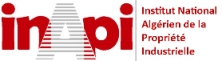 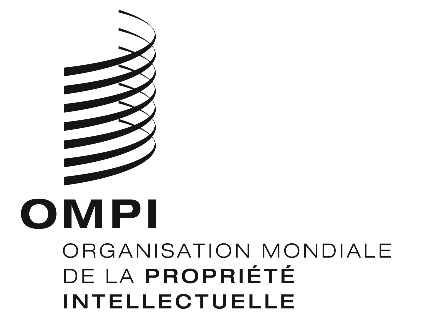 institut national algérien 
de la propriété industrielle (inapi)colloquecolloque  OMPI/TM-ID-GEO/ALG/19/inf/1    OMPI/TM-ID-GEO/ALG/19/inf/1  orIGINAL : FrançaisorIGINAL : FrançaisDATE : 18 octobre 2019DATE : 18 octobre 2019